Семинар - практикум «Познавательное развитие дошкольников посредством подвижных игр VAY TOY».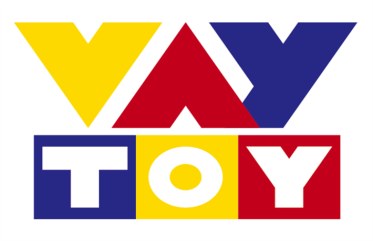 1 слайд Дошкольное детство – это период рождения личности, первоначального раскрытия творческих сил ребёнка.Главная задача дошкольного учреждения состоит в том, чтобы ребёнок рос здоровым, жизнерадостным, гармонично развитым.Важнейшим условием развития индивидуальности является освоение ребенком детских видов деятельности. Общепризнано, что основной вид деятельности дошкольника – игра.Игра для детей - это способ ориентации в реальном мире, пространстве и времени, способ исследования предметов и людей. Она помогает ребенку раскрепостить свое воображение, овладеть ценностями культуры и выработать определенные навыки.Знания, данные в занимательной форме, в форме игры, усваиваются детьми быстрее, прочнее, легче, чем те, которые сопряжены «бездушными» упражнениями. Как показывает практика, лучшим развивающим и обучающим пособием становится то, что выбирают сами дети. А они отдают предпочтение подвижным развивающим играм, поскольку движение – это естественное состояние здорового растущего детского организма. В этом случае на помощь воспитателю приходят, казалось бы, очень простые игровые пособия, инновационность которых состоит в том, что они превращают дидактическую игру в подвижный квест.И сегодня речь пойдет об одной из таких инноваций – развивающих напольных тренажерах российской компании «VAY TOY».2 слайд  Авторы – супруги Татьяна и Марк Вайнапель, обладатели Национальной премии «Золотой медвежонок» за лучшее учебное пособие. На сегодняшний день разработали и запатентовали целый арсенал увлекательных подвижных игр для дошкольников. Игровые пособия компании «VAY TOY» объединены общей концепцией-девизом: «Играю. Двигаюсь. Учусь».3 слайдХорошая игра увлекает и становится для ребёнка                                       интересной и познавательной. Находясь на игровом поле VAY TOY, дети попадают в центр игрового пространства. Игра вокруг них! Это удивительно для малыша, и занятие превращается в увлекательный квест. 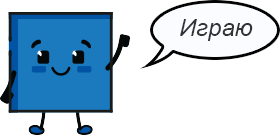 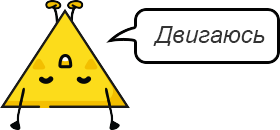  Игры VAY TOY позволяют проводить                                                     обучение детей в подвижной форме.Пособия VAY TOY можно использовать с                                                   детьми разного возраста, усложняя задания.                                                     Игры учат сравнивать, различать, запоминать, 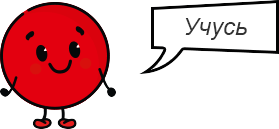           логически мыслить, читать и считать,                   ориентироваться в пространстве  и принимать решения.4 слайдЦель игр:  формирование комплекса напольных подвижных игр, позволяющих ориентироваться в содержании и формах образовательной деятельности с детьми. Задачи: научить ребенка наблюдать, запоминать, сравнивать, рассказывать, различать, принимать решения, действовать; развивает физические, эмоциональные и умственные способности ребенка; способствует созданию жизнерадостной обстановки.5 слайдВсе продукты компании – подвижные развивающие игры. По мнению авторов-разработчиков, «это крайне важно, ведь дети столько времени проводят за столом, начиная с дошкольного возраста, потом в школе. А с нашими пособиями дети могут и активно двигаться во время игры, и интеллектуально развиваться: учиться читать, считать, знакомиться с геометрическими фигурами, цветами, тренироваться запоминать, различать, сравнивать, логически мыслить».Действительно, тренажеры «VAY TOY» имеют ряд неоспоримых преимуществ перед многими современными развивающими пособиями:Простота исполнения (в сфере дошкольного образования слишком много сложных технологий, а дети любят простые игры).Динамичность (движение – естественное состояние здорового ребенка).Социальность (важно, чтобы дети увлекались не только современными гаджетами, но и умели играть со сверстниками и своими родителями).Износостойкость (все материалы, которые входят в игровые наборы «VAY TOY», выдерживают частую санитарную обработку и не становятся от этого хуже).Экологичность и безопасность (материалы, из которых изготовлено пособие, не вредят детскому здоровью).6 слайдVAY TOY – не просто новые игры для детского сада, это инструмент и методика для нового подхода к проведению занятий, на которых дети уже не будут тихонько сидеть за столами или держать ручки на коленочках. Обучение в движении это не физкультура и не спорт, это – гуманистический подход в педагогике, право ребенка выбирать и принимать  решения.В игре дети будут двигаться, общаться, договариваться, взаимодействовать, радоваться, огорчаться и поддерживать друг друга.У кого-то проявятся лидерские качества, кто-то будет ведомым в игре. Каждый найдет свою роль. И это будет не роль, которую ему назначили. А роль, которую выбрал он сам. Игровые  задачи  могут  постоянно  усложняться  от простых:  «Найти и разложить на места фигуры определённого цвета, размера или формы», – к более сложным: «Найти фигуру по описанию её признаков или по ориентирам на игровом поле».Можно научить ребёнка наблюдать, запоминать, сравнивать, рассказывать, различать, принимать решения, действовать!Двигательная активность влияет на здоровье детей и на умственную работоспособность. В движении дети быстрее и радостнее обучаются.Все вышеперечисленное дает возможность воспитателю активно внедрять развивающие игры «VAY TOY» в образовательный процесс.Безусловным положительным моментом в использовании игровых напольных тренажеров является обучение детей в игровой форме. Причем заниматься можно как индивидуально, так и со всей группой, преобразуя традиционное сидение на коврике или за столом в динамический поиск нужных решений и уделяя больше времени развитию сенсомоторного интеллекта. При этом игровые задачи настолько разнообразны, что многие из нас наверняка попробуют внести в условия игры что-то свое.  И, что особенно важно для педагогов, занятия с развивающими напольными тренажерами затрагивают все образовательные области и способствуют комплексному развитию дошкольников на основе здоровьесберегающей технологии обучения в движении.Напольные  развивающие  игры VAYTOY можно использовать не только в математике но и для развития речи детей. В ходе игры воспитатель не только задаёт вопросы, например: «Расскажи. Повтори. Какой он был и т.д.», – но и непринуждённо разговаривает с детьми по теме и сюжету игры, содействует вхождению  ребёнка  в  игровую  ситуацию.Игровые  познавательные  задачи решаются с помощью наглядных пособий из комплекта напольных подвижных игр VAYTOY,  а  это  способствует комплексно развивать  физические, эмоциональные и умственные способности ребёнка.Сегодня мы хотим вас познакомимся с некоторыми из них.Слайд 7Развивающая игра «Форма, цвет, размер»Слайд 8Главный посыл игры заключается в том, что обучение должно проходить в веселой, активной форме. Подходит для детей от 1 до 7 лет. Из чего состоит игра «Форма, цвет, размер:18 геометрических фигур,3 цветных мешочка игровое поле 1,5х1,4 м.Данную игру можно использовать в группе и во время прогулки.Слайд 9Как использовать развивающую игру VAY TOY?Главным материалом игры являются фигуры, которые различаются по трем признакам: Форма, размер, цвет. Они крупные, поэтому малыш может буквально ощутить их особенности и отличительные признаки: углы, плавные линии, размер. Покажите, как они двигаются: покатайте круг, установите квадрат на ребро и так далее. На поверхности поля нарисованы все эти фигуры. Для выполнения большинства заданий ребенку предстоит разложить объемные тела на соответствующих силуэтах.Обучение состоит из нескольких этапов: Определение основных признаков (цвет, размер, форма) по отдельностиРаспознавание фигуры по всем трем критериям в совокупности Узнавание фигуры по описаниюРазвитие логики, внимания и наблюдательностиФормирование элементарных математических понятийСлайд 10 Развивающая игра «Логика»Слайд 11«Логика» – подвижная игра, гармонично объединившая интеллектуальные тренировки, физические упражнения и эмоциональное общение.  Играть можно в помещении или на свежем воздухе, соревнуясь на скорость или превратить игру в необыкновенную эстафету. Самое главное – подключить фантазию, чтобы придумать бесконечное множество вариантов игры! Набор предназначен для одного или нескольких детей от 3 лет.          В комплекте большие фигуры 3 видов (круг, треугольник, квадрат) и 3 цветов (красный, желтый, синий) перекидной блокнот с 60 заданиями 3 уровней сложности напольный игровой коврик 3х3 клетки картонный чемоданчик-переноска с ручкой.Слайд 12С этим набором можно играть в большое количество игр, например:          ✅ Решать задачи судоку разной сложности         ✅ Расставлять фигуры как нарисовано на карточке          ✅ Расставлять фигуры по памяти          ✅ Играть в «Крестики и нолики»          ✅ Расставлять фигуры на поле ориентируясь на признаки: справа, слева, сверху и снизу от других фигур ⠀ Благодаря этой игре ребята           ✅ Учатся мыслить логически           ✅ Учатся ориентироваться в пространстве, различать право, лево           ✅ Развивают память и внимание ⠀ Слайд 13Развивающая игра «Ну попади! Медовое сражение» «Медовое сражение" разнообразит ваши занятия, а заодно ненавязчиво в подвижной игровой форме вместе с героями любимого мультика научит ребенка считать в уме, послужит прекрасным тренажером логического и пространственного мышления и обязательно поднимет настроение. Слайд 14ЧТО РАЗВИВАЕТ Мощнейший тренажер устного счета!  Учит ориентации в пространстве, меткости и ловкости  Прививает целеустремленность и стратегическое мышление Развивает память, внимание скорость мышления и  скорость реакции  В КОМПЛЕКТЕ Большое поле для игры на полу4 мешочка с песком Цветные палеты для счета Благодаря этой игре дети:Узнают состав числаУчатся прибавлять и отнимать сначала при помощи счетного материала, а потом в умеСоотносить число и предметыУчатся договариваться и дружить играя с ребятамиКАК ИГРАТЬ Дети делятся на две команды. "Пчелы" сражаются под красным флагом, а "Медведи" - под синим. Такие же цвета имеют цифры на игровом поле. "5" - общая для обеих команд. ИГРА 1 - Учимся складывать числаКаждый игрок кидает по 2 мешочка. Стараясь попадать только на цифры "своего" цвета. Складывают их при необходимости с помощью счетных палет. Если ваш мешочек попал на цифру "чужого" цвета - получаете 0 очков.Слайд 15Одна из новых напольных игр «Танграм»Игра "Танграм", состоит из различных геометрических фигур разного цвета, целью которой является сборка различных узнаваемых фигур и силуэтов.Подвижная напольная развивающая игра "Танграм" от "VAY TOY" - это головоломка, состоящая из 7 больших фигур, предназначенных для игры на полу и обучении в движении.В набор входит 4 комплекта фигур различных цветов и 100 карточек с заданиями.В процессе игры можно создавать неограниченное количество фигур разной сложности по образцу или по своему замыслу. Играть можно как по-одному, так и в командах. В чем преимущество напольной развивающей игры "Танграм":-  Дети не сидят на месте, чтобы собрать фигуру им нужно двигаться и перемещаться в пространстве.-  Во время игры дети развивают фантазию, логику и пространственное мышление. -  Дети учатся конструировать, понимать формы и размеры геометрических фигур, комбинировать их, создавая новые фигуры на плоскости.-  Приобретают навыки взаимодействия и работы в команде.  Как видите, предложенные игры достаточно просты и увлекательны, но при этом помогают решить целый ряд образовательных задач, а также полностью удовлетворяют потребность младших дошкольников в движении.И в заключении хотелось бы сказать, Дошкольное детство — это период усиленного развития, воспитания и обучения. Задача наша, взрослых, не подавлять ребёнка грузом своих знаний, а создавать условия для исследования нашего мира. Спасибо всем большое за внимание!